Data i Signatura Destí: Càtedra de Pilota Valenciana de la Universidad de Valencia (director de la Cátedra)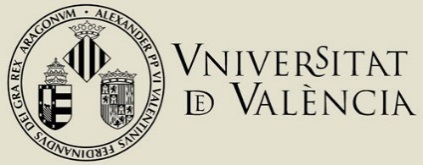 ANEXO IIExp.1DATOS IDENTIFICATIVOSDATOS IDENTIFICATIVOSDATOS IDENTIFICATIVOSDATOS IDENTIFICATIVOSNom i CognomsNom i CognomsE-mailE-mailTelèfon Adreça i Població Adreça i PoblacióEXPOSA:Que la Càtedra de Pilota Valenciana de la Universitat de València ha convocat els premis als millors Treballs de Fi de Grau relacionats amb la Pilota Valenciana 2023, i per açò:SOL·LICITE : L'admissió en la convocatòria a Premis Càtedra de Pilota Valenciana als millors Treballs de Fi de Grau relacionats amb la Pilota Valenciana.Títol del Treball Fí de Grau:Nom i cognoms del tutor/a de el treball:Data de defensa:                                                                                        Calificació:EXPOSA:Que la Càtedra de Pilota Valenciana de la Universitat de València ha convocat els premis als millors Treballs de Fi de Grau relacionats amb la Pilota Valenciana 2023, i per açò:SOL·LICITE : L'admissió en la convocatòria a Premis Càtedra de Pilota Valenciana als millors Treballs de Fi de Grau relacionats amb la Pilota Valenciana.Títol del Treball Fí de Grau:Nom i cognoms del tutor/a de el treball:Data de defensa:                                                                                        Calificació:EXPOSA:Que la Càtedra de Pilota Valenciana de la Universitat de València ha convocat els premis als millors Treballs de Fi de Grau relacionats amb la Pilota Valenciana 2023, i per açò:SOL·LICITE : L'admissió en la convocatòria a Premis Càtedra de Pilota Valenciana als millors Treballs de Fi de Grau relacionats amb la Pilota Valenciana.Títol del Treball Fí de Grau:Nom i cognoms del tutor/a de el treball:Data de defensa:                                                                                        Calificació:EXPOSA:Que la Càtedra de Pilota Valenciana de la Universitat de València ha convocat els premis als millors Treballs de Fi de Grau relacionats amb la Pilota Valenciana 2023, i per açò:SOL·LICITE : L'admissió en la convocatòria a Premis Càtedra de Pilota Valenciana als millors Treballs de Fi de Grau relacionats amb la Pilota Valenciana.Títol del Treball Fí de Grau:Nom i cognoms del tutor/a de el treball:Data de defensa:                                                                                        Calificació:EXPOSA:Que la Càtedra de Pilota Valenciana de la Universitat de València ha convocat els premis als millors Treballs de Fi de Grau relacionats amb la Pilota Valenciana 2023, i per açò:SOL·LICITE : L'admissió en la convocatòria a Premis Càtedra de Pilota Valenciana als millors Treballs de Fi de Grau relacionats amb la Pilota Valenciana.Títol del Treball Fí de Grau:Nom i cognoms del tutor/a de el treball:Data de defensa:                                                                                        Calificació:2LOPDLes dades personals subministrades en aquest procés s’incorporaran als sistemes d’informació de la Universitat de València que siguen procedents, amb la finalitat de gestionar i tramitar la sol·licitud de participació en el premi de conformitat amb el que estableix en la Llei 38/2003, de 17 de novembre, general de subvencions. Les persones que proporcionen dades tenen dret a sol·licitar a la persona responsable del tractament l’accés a les seues dades personals, i la seva rectificació o supressió, o la limitació del seu tractament, o a oposar-se al tractament, així com el dret a la portabilitat de les dades. Les persones interessades poden exercir els seus drets d’accés mitjançant l’enviament d’un correu electrònic dirigit a  uvcatedres@uv.es.es.es des d’adreces oficials de la Universitat de València, o bé mitjançant escrit, acompanyat d’una còpia d’un document d’identitat i, si s’escau, documentació acreditativa de la sol·licitud, dirigit al Delegat de Protecció de Dades en la Universitat de València, ed. del Rectorat, av. de Blasco Ibáñez, 13. 46010 Valencia, lopd@uv.esPer a més informació respecte del tractament es poden consultar les bases reguladores de la VII Edició dels premis de la Càtedra de Pilota Valenciana als millors Treballs de Fi de Grau relacionats amb la pilota valenciana.Les dades personals subministrades en aquest procés s’incorporaran als sistemes d’informació de la Universitat de València que siguen procedents, amb la finalitat de gestionar i tramitar la sol·licitud de participació en el premi de conformitat amb el que estableix en la Llei 38/2003, de 17 de novembre, general de subvencions. Les persones que proporcionen dades tenen dret a sol·licitar a la persona responsable del tractament l’accés a les seues dades personals, i la seva rectificació o supressió, o la limitació del seu tractament, o a oposar-se al tractament, així com el dret a la portabilitat de les dades. Les persones interessades poden exercir els seus drets d’accés mitjançant l’enviament d’un correu electrònic dirigit a  uvcatedres@uv.es.es.es des d’adreces oficials de la Universitat de València, o bé mitjançant escrit, acompanyat d’una còpia d’un document d’identitat i, si s’escau, documentació acreditativa de la sol·licitud, dirigit al Delegat de Protecció de Dades en la Universitat de València, ed. del Rectorat, av. de Blasco Ibáñez, 13. 46010 Valencia, lopd@uv.esPer a més informació respecte del tractament es poden consultar les bases reguladores de la VII Edició dels premis de la Càtedra de Pilota Valenciana als millors Treballs de Fi de Grau relacionats amb la pilota valenciana.